SETTING LAYER COLORSSETTING LAYER COLORSCreate layers for your drawings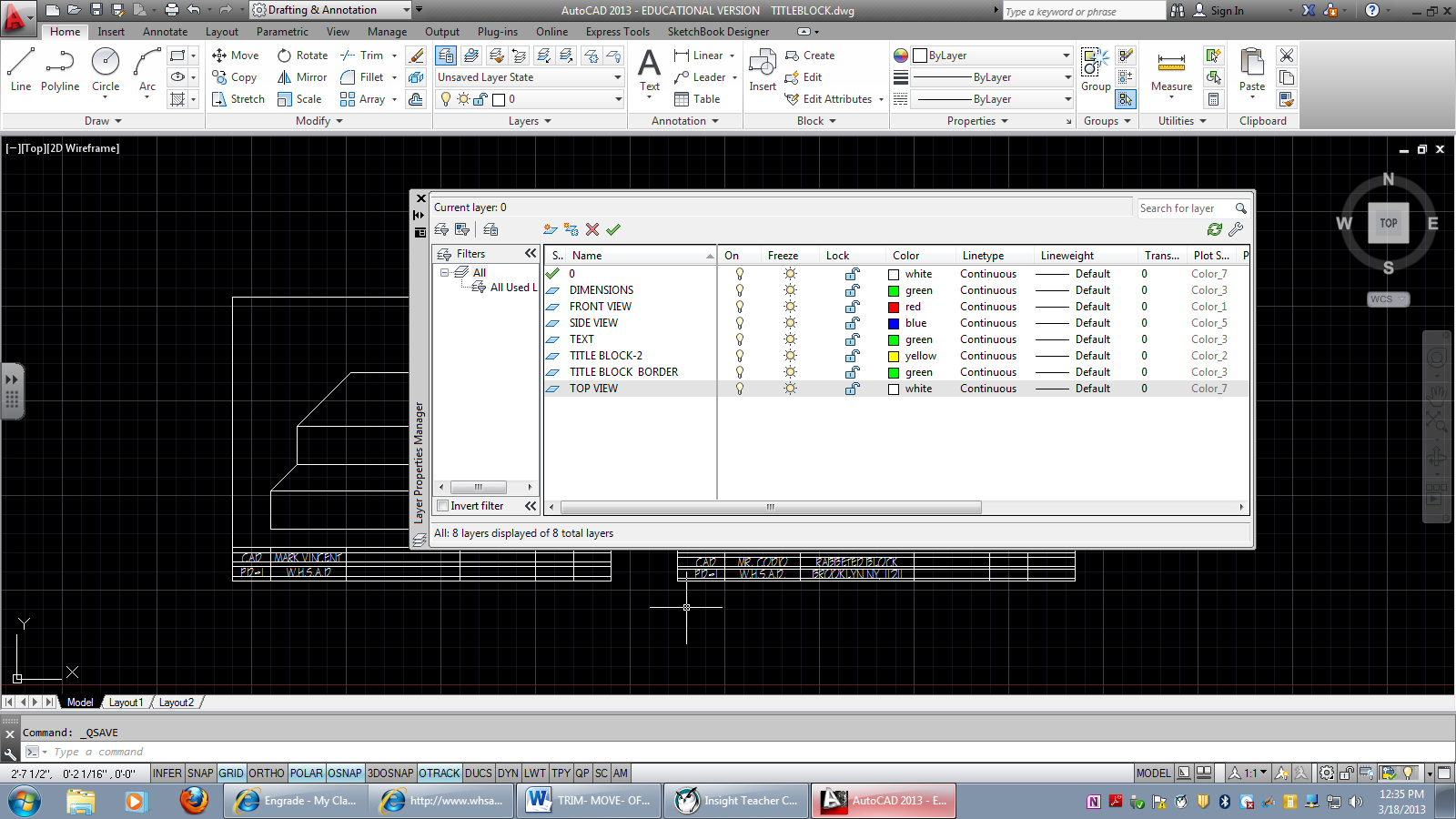 Type LAYER Press ENTER “this will open the LAYER PROPERTY DIALOG BOX”Create the layer names shown above and add the layer color for each.Create a new layer called “Hidden Lines”, give it the color CYANPress the X button or ESCIndividually change each object from the 0 layer to their perspective layer  SETTING LAYER COLORSSETTING LAYER COLORSCreate layers for your drawings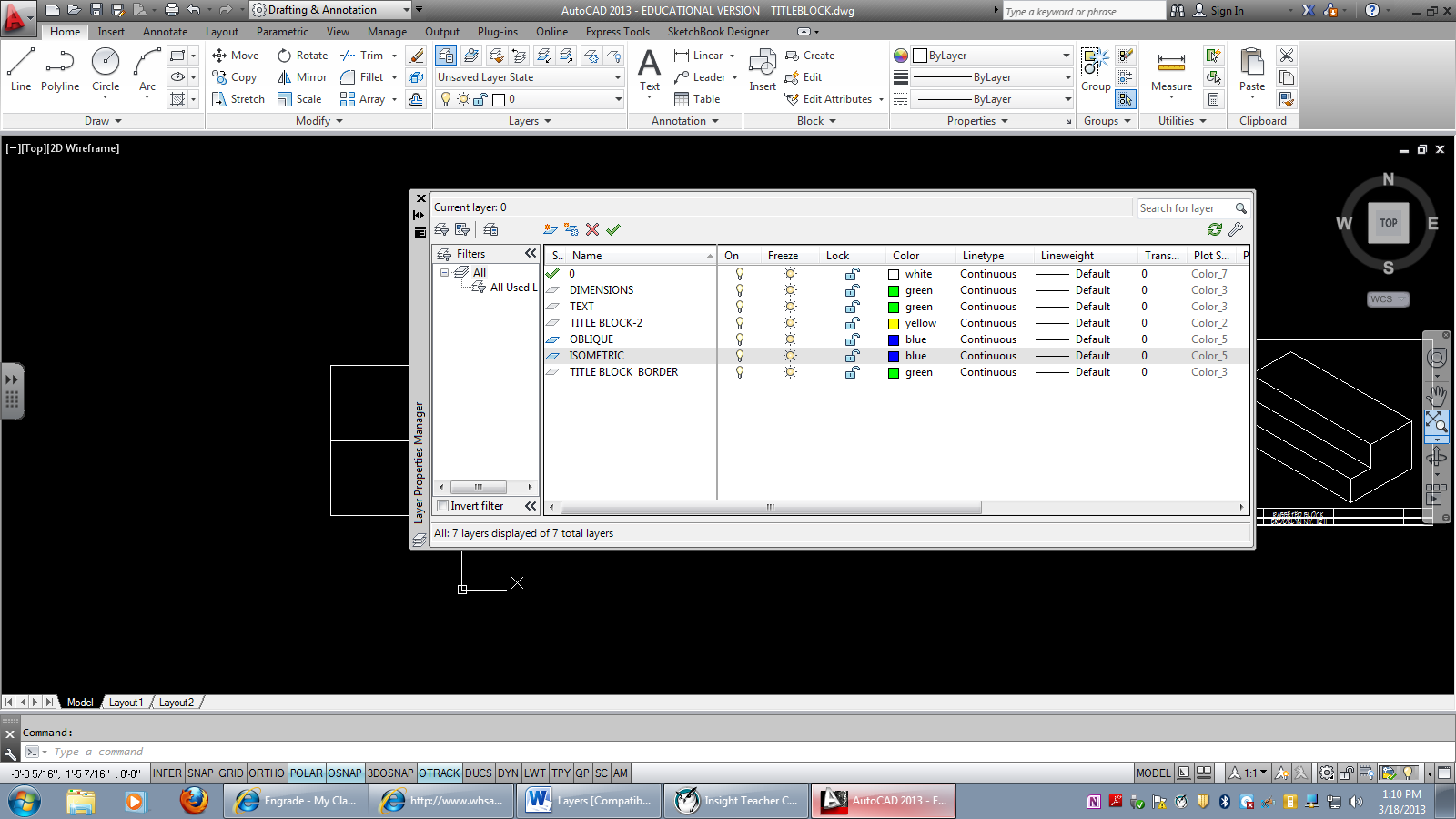 Create the layer names shown above and add the layer color for each.Create a new layer called “Hidden Lines”, give it the color CYAN